SO H5 Hoofdstuk 2Vraag 1:Maak een tekening van het binnenste van de aarde. Geef hierbij het volgende duidelijk aan:Mantel (drie delen, vast-vloeibaar)AsthenosfeerLithosfeerConvectiestromenKernAardkorstVraag 2:Op welke twee plekken op de aarde vindt een divergente beweging plaats tussen twee continentale platen? Vraag 3:Aan welke drie uiterlijke kenmerken kun je zien dat er sprake is van een subductiezone?Vraag 4:Leg uit hoe een caldera ontstaat.Vraag 5: Leg uit hoe het komt dat sommige gesteenten grotere kristallen hebben.Vraag 6:Waarom ontstaat er bij de ene rivier een estuarium en bij een andere rivier een delta? Wat is hiervan de belangrijkste oorzaak?Vraag 7:Zet op je antwoordenvel de drie hoofdgroepen van gesteente en geef per hoofdgroep twee voorbeelden van gesteenten die onder deze hoofdgroep vallen.Vraag 8:Leg uit hoe het kan dat in Duitsland een zoutlaag van enkele meters dik op een diepte van 1000 meter kan voorkomen. Vraag 9:Is het roesten van je fiets een vorm van erosie of verwering? Motiveer je antwoord.Vraag 10: Welk gesteente zie je op deze foto? Leg uit waarom dit gesteente hier wordt gebruikt.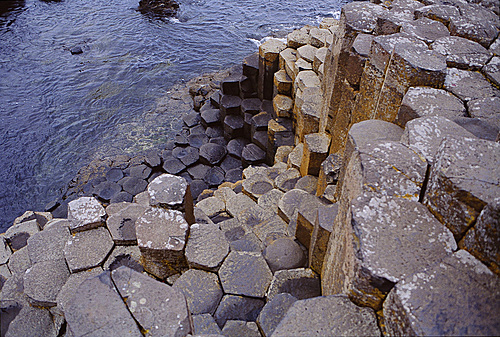 